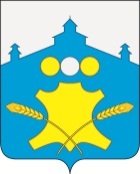 Совет депутатовБольшемурашкинского муниципального округа Нижегородской области Р Е Ш Е Н И Е           17.02.2023 г.                                                                                   №  06   Об утверждении Положения о статусе депутата Совета депутатов Большемурашкинского муниципального округа  Нижегородской области        В соответствии с Федеральным законом от 06.10.2003 г. № 131-ФЗ «Об общих принципах организации местного самоуправления в Российской Федерации», Законом Нижегородской области от 03.10.2008 г. № 133-З «О гарантиях осуществления полномочий депутата, члена выборного органа местного самоуправления, выборного должностного лица местного самоуправления в Нижегородской области», Уставом Большемурашкинского муниципального округа Нижегородской области, Совет депутатов Большемурашкинского муниципального округа Нижегородской области	р е ш и л : 1. Утвердить прилагаемое Положение о статусе депутата Совет депутатов Большемурашкинского муниципального округа Нижегородской области.2. Признать утратившим силу решение Земского собрания Большемурашкинского  муниципального района Нижегородской области от 27.02.2020 г.  №  08    «Об утверждении Положения о статусе депутата Земского собрания  Большемурашкинского муниципального района Нижегородской области».3. Настоящее решение вступает в силу со дня его официального опубликования.УТВЕРЖДЕНО Решением Совета депутатовБольшемурашкинского муниципального округаот 17.02.2023 № 06Положениео статусе депутата Совета депутатовБольшемурашкинского муниципального округа Нижегородской областиНастоящим Положением в соответствии с Федеральным законом от 06.10.2003 № 131-ФЗ «Об общих принципах организации местного самоуправления в Российской Федерации», законами Нижегородской области от 03.10.2008 № 133-З «О гарантиях осуществления полномочий депутата, члена выборного органа местного самоуправления, выборного должностного лица местного самоуправления в Нижегородской области», от 05.11.2014 № 152-З «Об отдельных вопросах организации местного самоуправления в Нижегородской области» определяется статус депутата Совета депутатов Большемурашкинского муниципального округа Нижегородской области.Глава 1. ОБЩИЕ ПОЛОЖЕНИЯСтатья 1. Депутат Совета депутатов1. Депутатом Совета депутатов является лицо, избранное в Совет депутатов Большемурашкинского муниципального округа Нижегородской области (далее - Совет депутатов) избирателями соответствующего избирательного округа, на основе всеобщего равного и прямого избирательного права, при тайном голосовании и уполномоченное осуществлять, совместно с другими депутатами, народовластие в Совете депутатов в пределах полномочий, предусмотренных федеральными законами, Уставом Большемурашкинского муниципального округа, Регламентом Совета депутатов Большемурашкинского муниципального округа Нижегородской области (далее - Регламент Совета депутатов), настоящим Положением.2. Депутатом Совета депутатов может быть избран гражданин Российской Федерации, достигший на день выборов 18 лет и обладающий пассивным избирательным правом в соответствии с федеральным законодательством.3. Полномочия депутата Совета депутатов - совокупность взаимосвязанных прав и обязанностей депутата, предусмотренных федеральным законодательством, законодательством Нижегородской области, муниципальными правовыми актами, в целях осуществления правотворческой и иной деятельности в Совете депутатов.4. При осуществлении своих полномочий депутат Совета депутатов руководствуется общегосударственными интересами и интересами населения Большемурашкинского муниципального округа Нижегородской области (далее-муниципальный округ), законодательством Российской Федерации, Нижегородской области, Уставом Большемурашкинского муниципального округа Нижегородской области (далее - Устав округа) и иными муниципальными правовыми актами.5. Депутат Совета депутатов не вправе использовать свой статус для деятельности, не связанной с осуществлением депутатских полномочий.Статья 2. Срок полномочий депутата Совета депутатов1. Срок полномочий депутата Совета депутатов устанавливается Уставом округа в соответствии с законом Нижегородской области и составляет пять лет.2. Срок полномочий депутата начинается со дня избрания его депутатом и прекращается со дня начала работы Совета депутатов нового созыва.Статья 3. Досрочное прекращение полномочий депутата Совета депутатов1. Полномочия депутата Совета депутатов прекращаются досрочно в случае:1) смерти;2) отставки по собственному желанию;3) признания судом недееспособным или ограниченно дееспособным;4) признания судом безвестно отсутствующим или объявления умершим;5) вступления в отношении его в законную силу обвинительного приговора суда;6) выезда за пределы Российской Федерации на постоянное место жительства;7) прекращения гражданства Российской Федерации либо гражданства иностранного государства - участника международного договора Российской Федерации, в соответствии с которым иностранный гражданин имеет право быть избранным в органы местного самоуправления, наличия гражданства (подданства) иностранного государства либо вида на жительство или иного документа, подтверждающего право на постоянное проживание на территории иностранного государства гражданина Российской Федерации либо иностранного гражданина, имеющего право на основании международного договора Российской Федерации быть избранным в органы местного самоуправления, если иное не предусмотрено международным договором Российской Федерации;8) отзыва избирателями;9) досрочного прекращения полномочий Совета депутатов;10) призыва на военную службу или направления на заменяющую ее альтернативную гражданскую службу;11) в иных случаях, установленных Федеральным законом от 6 октября 2003 года № 131-ФЗ «Об общих принципах организации местного самоуправления в Российской Федерации» и иными федеральными законами;Полномочия депутата прекращаются досрочно в случае несоблюдения ограничений, установленных Федеральным законом от 06.10.2003 № 131-ФЗ «Об общих принципах организации местного самоуправления в Российской Федерации», Федеральным законом от 25 декабря 2008 года № 273-ФЗ «О противодействии коррупции», Федеральным законом от 3 декабря 2012 года № 230-ФЗ «О контроле за соответствием расходов лиц, замещающих государственные должности, и иных лиц их доходам», Федеральным законом от 7 мая 2013 года № 79-ФЗ «О запрете отдельным категориям лиц открывать и иметь счета (вклады), хранить наличные денежные средства и ценности в иностранных банках, расположенных за пределами территории Российской Федерации, владеть и (или) пользоваться иностранными финансовыми инструментами».2. Решение Совета депутатов о досрочном прекращении полномочий депутата Совета депутатов принимается не позднее чем через 30 дней со дня появления основания для досрочного прекращения полномочий, а если это основание появилось в период между заседаниями Совета депутатов - не позднее чем через три месяца со дня появления такого основания.3. В случае обращения Губернатора Нижегородской области (Председателя Правительства Нижегородской области) с заявлением о досрочном прекращении полномочий депутата Совета депутатов днем появления основания для досрочного прекращения полномочий является день поступления в Совет депутатов данного заявления.Статья 4. Условия осуществления депутатом своих полномочий1. Депутаты Совета депутатов осуществляют свои полномочия, как правило, на непостоянной основе.2. На постоянной основе могут работать не более 10 процентов депутатов от установленной численности Совета депутатов.3. Решение об осуществлении полномочий депутата Совета депутатов на постоянной или на непостоянной основе принимается Советом депутатов.Статья 5. Ограничения, связанные с исполнением обязанностей депутата1. В течение срока своих полномочий депутат Совета депутатов не может быть депутатом Государственной Думы Федерального Собрания Российской Федерации, сенаторами Российской Федерации, депутатом законодательных (представительных) органов государственной власти субъектов Российской Федерации, занимать иные государственные должности Российской Федерации, государственные должности субъектов Российской Федерации, а также должности государственной гражданской службы и должности муниципальной службы, если иное не предусмотрено федеральными законами.Депутат Совета депутатов должен соблюдать ограничения, запреты, исполнять обязанности, которые установлены Федеральным законом от 25 декабря 2008 года № 273-ФЗ «О противодействии коррупции» и другими федеральными законами. Полномочия депутата прекращаются досрочно в случае несоблюдения ограничений, запретов, неисполнения обязанностей, установленных Федеральным законом от 25 декабря 2008 года № 273-ФЗ «О противодействии коррупции», Федеральным законом от 3 декабря 2012 года № 230-ФЗ «О контроле за соответствием расходов лиц, замещающих государственные должности, и иных лиц их доходам», Федеральным законом от 7 мая 2013 года № 79-ФЗ «О запрете отдельным категориям лиц открывать и иметь счета (вклады), хранить наличные денежные средства и ценности в иностранных банках, расположенных за пределами территории Российской Федерации, владеть и (или) пользоваться иностранными финансовыми инструментами», если иное не предусмотрено Федеральным законом от 06.10.2003 № 131-ФЗ «Об общих принципах организации местного самоуправления в Российской Федерации».3. Депутат Совета депутатов представляет сведения о своих доходах, расходах, об имуществе и обязательствах имущественного характера, а также о доходах, расходах, об имуществе и обязательствах имущественного характера своих супруги (супруга) и несовершеннолетних детей Губернатору Нижегородской области в порядке, установленном Законом Нижегородской области от 07.03.2008 № 20-З «О противодействии коррупции в Нижегородской области».4. Депутат Совета депутатов обязан сообщать в порядке, установленном нормативными правовыми актами Российской Федерации, о возникновении личной заинтересованности при исполнении должностных обязанностей, которая приводит или может привести к конфликту интересов, а также принимать меры по предотвращению или урегулированию такого конфликта в порядке, предусмотренном Федеральным законом «О противодействии коррупции».В случае, если владение депутатом Совета депутатов ценными бумагами (долями участия, паями в уставных (складочных) капиталах организаций) приводит или может привести к конфликту интересов, указанное лицо обязано передать принадлежащие ему ценные бумаги (доли участия, паи в уставных (складочных) капиталах организаций) в доверительное управление в соответствии с гражданским законодательством Российской Федерации.Статья 6. Удостоверение депутата1. Депутат Совета депутатов имеет удостоверение, являющееся документом, подтверждающим его полномочия. Удостоверением депутат Совета депутатов пользуется в течение всего срока своих полномочий.2. Удостоверение депутата Совета депутатов является документом, дающим ему право при осуществлении депутатских полномочий беспрепятственно посещать органы местного самоуправления на территории муниципального округа, присутствовать на заседаниях их коллегиальных органов, а также право посещения организаций, находящихся на территории муниципального округа, независимо от их организационно-правовых форм и форм собственности, за исключением организаций, доступ на территорию которых в соответствии с действующим законодательством ограничен.3. По истечении срока полномочий депутата Совета депутатов удостоверение по желанию депутата могут оставаться у него на хранение или могут быть сданы в Совет депутатов. 4. Депутат обязан обеспечить сохранность удостоверения. В случае утери (порчи) удостоверения  депутат подает заявление в произвольной форме о выдаче дубликата удостоверения, в котором указывает причину его утери (порчи).Статья 7. Формы депутатской деятельности1. Формами депутатской деятельности являются:1) участие в подготовке материалов для рассмотрения Советом депутатов;2) участие в заседаниях Совета депутатов;3) участие в работе и заседаниях соответствующих постоянных комиссий, членом которых депутат Совета депутатов является, с правом решающего голоса;4) участие в работе и заседаниях других комиссий с правом совещательного голоса;5) участие в депутатских слушаниях;6) участие в работе публичных слушаний;7) выполнение поручений Совета депутатов;8) обращение с депутатским запросом, направление депутатского обращения;9) работа с избирателями;10) участие в работе депутатских объединений и депутатских групп в Совете депутатов;11) проведение отчетов и встреч с избирателями;12) прием граждан;12) участие в осуществлении контроля над выполнением решений Совета депутатов.2. Депутатская деятельность может осуществляться также в иных формах, предусмотренных Конституцией Российской Федерации, федеральными законами, законами Нижегородской области, Уставом округа.Статья 8. Депутатские объединения1. В целях организации совместной работы депутатов по эффективному осуществлению своих полномочий, представительству и защите интересов различных социальных групп населения, политических партий и иных общественных объединений депутаты Совета депутатов имеют право образовывать депутатские объединения.2. Статус, порядок формирования депутатских объединений, их полномочия и организация работы регулируются Положением о депутатских объединениях, утверждаемых депутатским объединением в Совете депутатов.Глава 2. ПРАВА И ОБЯЗАННОСТИ ДЕПУТАТА СОВЕТА ДЕПУТОВСтатья 9. Права и обязанности депутата Совета депутатов1. В связи с осуществлением своих полномочий депутат Совета депутатов имеет право:1) на участие и реализацию на заседаниях Совета депутатов и в его рабочих органах предоставленных ему прав;2) избирать и быть избранным в постоянную или временную комиссию, рабочую группу, входить в депутатское объединение;3) на участие в осуществлении контроля за выполнением решений Совета депутатов;4) на участие в заседаниях иных органов местного самоуправления с их согласия;5) правотворческой инициативы;6) на депутатское обращение;7) на депутатский запрос;8) на посещение органов местного самоуправления, организаций, созданных органами местного самоуправления, на прием должностными лицами;9) на получение и распространение информации по вопросам, связанным с депутатской деятельностью;10) осуществлять иные права, предусмотренные федеральным законодательством, законодательством Нижегородской области, муниципальными правовыми актами.2. В процессе осуществления своих полномочий депутат Совета депутатов обязан:1) принимать личное участие на всех заседаниях Совета депутатов и заседаниях комиссий, рабочих групп, членом которых он является; при невозможности присутствия на заседании заблаговременно информировать об этом соответственно председателя Совета депутатов, председателя комиссии, руководителя рабочей группы;2) соблюдать Регламент Совета депутатов;3) соблюдать правила депутатской этики;4) выполнять решения и поручения Совета депутатов и постоянной комиссии, в состав которой он входит;5) ежегодно представлять в Аппарат Совета депутатов сведения о своих доходах, об имуществе и обязательствах имущественного характера, а также о доходах, об имуществе и обязательствах имущественного характера своих супруги (супруга) и несовершеннолетних детей;6) исполнять иные обязанности, установленные федеральным законодательством, законодательством Нижегородской области, муниципальными правовыми актами.Статья 10. Права депутата на заседаниях Совета депутатов1. Депутат Совета депутатов реализует на заседаниях Совета депутатов и его рабочих органов предоставленные ему права в соответствии с Регламентом Совета депутатов, правилами депутатской этики.2. Депутат имеет право:- решающего голоса по всем вопросам, рассматриваемым Советом депутатов, комиссиями и рабочими группами, членом которых он является;- совещательного голоса на заседаниях комиссий, рабочих групп, членом которых он не является;- вносить предложения и замечания по повестке дня, порядку рассмотрения и по существу рассматриваемых вопросов;- вносить на рассмотрение заседания проекты решений, поправки к проектам решений;- участвовать в прениях, обращаться с письменными и устными вопросами и получать на них ответы;- выступать с обоснованием своих предложений и по мотивам голосования, давать справки;- оглашать на заседаниях обращения граждан, имеющие общественное значение для муниципального округа;- вносить предложения о заслушивании на заседании отчета или информации должностных лиц, подотчетных Совету депутатов;- знакомиться с аудиозаписью и текстами протоколов заседаний и приложений к нему;- приобщать к протоколу заседания подписанный текст своего выступления, с которым депутат не выступил в связи с прекращением прений по рассматриваемому вопросу;- излагать свое особое мнение и в письменной форме представить его председательствующему для включения в протокол заседания в случае, если депутат не согласен с принятым решением Совета депутатов, о чем им было заявлено в ходе заседания;- осуществлять иные права, предусмотренные Регламентом Совета депутатов и иными муниципальными правовыми актами.Статья 11. Недопустимость разглашения сведений, ставших известными депутату Совета депутатов при осуществлении им своих полномочийДепутат Совета депутатов не вправе разглашать сведения, ставшие ему известными в связи с осуществлением депутатской деятельности, если эти сведения:1) в соответствии с законодательством Российской Федерации составляют государственную, коммерческую или иную охраняемую законом тайну;2) раскрывают содержание вопросов, рассмотренных на закрытом заседании Совета депутатов;3) являются персональными данными (сведения о фактах, событиях и обстоятельствах частной жизни гражданина, позволяющие идентифицировать его личность), за исключением сведений, подлежащих распространению в средствах массовой информации в установленных федеральными законами случаях;4) составляют служебную тайну (служебные сведения, доступ к которым ограничен органами местного самоуправления в соответствии с федеральным законодательством).Статья 12. Соблюдение правил депутатской этики1. Депутатская этика - совокупность норм, устанавливающих правила поведения депутата Совета депутатов во взаимоотношениях с должностными лицами, гражданами и другими депутатами, основывающихся на принципах взаимного уважения и делового этикета, при осуществлении депутатом своих полномочий.2. Информация о нарушении депутатом Совета депутатов норм депутатской этики и иных правовых норм, в том числе распространенная в средствах массовой информации, подлежит рассмотрению постоянной комиссией по местному самоуправлению.3. Правила депутатской этики, а также ответственность за их нарушение устанавливаются решением Совета депутатов.Статья 13. Выполнение решений и поручений Совета депутатов1. Депутат Совета депутатов обязан выполнять решения и поручения Совета депутатов, постоянной комиссии, в состав которой он входит, принятые в пределах их полномочий в соответствии с федеральным законодательством, законодательством Нижегородской области, правовыми актами Совета депутатов.2. О результатах выполнения поручений депутат информирует Совет депутатов, постоянную комиссию.Статья 14. Отчет депутата Совета депутатов перед избирателями1. На протяжении срока полномочий депутат Совета депутатов проводит постоянную работу и осуществляет взаимодействие с избирателями.2. Депутат информирует избирателей о своей деятельности во время встреч с ними, а также через средства массовой информации.3. Депутат отчитывается о своей работе перед избирателями не реже одного раза в год, в том числе через средства массовой информации.Статья 15. Ответственность депутата Совета депутатовОснования наступления ответственности депутата Совета депутатов перед населением и порядок решения соответствующих вопросов определяются Уставом округа в соответствии с Федеральным законом от 06.10.2003 № 131-ФЗ «Об общих принципах организации местного самоуправления в Российской Федерации».Глава 3. ГАРАНТИИ ОСУЩЕСТВЛЕНИЯ ПОЛНОМОЧИЙ ДЕПУТАТАСтатья 16. Гарантии осуществления полномочий депутата Совета депутатов1. Депутату Совета депутатов предоставляются гарантии, установленные Уставом округа в соответствии с Федеральным законом от 06.10.2003 № 131-ФЗ «Об общих принципах организации местного самоуправления в Российской Федерации», иными федеральными законами, Законом Нижегородской области от 03.10.2008 № 133-З «О гарантиях осуществления полномочий депутата, члена выборного органа местного самоуправления, выборного должностного лица местного самоуправления в Нижегородской области» и иными законами Нижегородской области.2. К гарантиям осуществления полномочий депутата Совета депутатов, осуществляющего свои полномочия на непостоянной основе относятся:1) обеспечение условий для осуществления депутатом своих полномочий;2) реализация права правотворческой инициативы депутата;3) реализация права депутатом на посещение органов местного самоуправления, организаций, созданных органами местного самоуправления, на прием должностными лицами;4) реализация права депутата на обращение;5) реализация права депутата на получение информации;6) обеспечение депутату условий для работы с избирателями;7) реализация права на депутатский запрос;8) возмещение расходов депутата;9) гарантии прав депутата при прекращении его полномочий (за исключением гарантий, предусмотренных частями 1-3 статьи 17 Закона Нижегородской области от 03.10.2008 № 133-З «О гарантиях осуществления полномочий депутата, члена выборного органа местного самоуправления, выборного должностного лица местного самоуправления в Нижегородской области»);10) гарантии прав депутата при изменении основы осуществления имсвоих полномочий;11) гарантии прав депутата при его отставке по собственному желанию;12) иные гарантии, предусмотренные Уставом округа.Статья 17. Обеспечение условий для осуществления депутатом Совета депутатов своих полномочий1. Депутату Совета депутатов гарантируются условия для беспрепятственного и эффективного осуществления полномочий. Депутат Совета депутатов обладает правом самостоятельного осуществления своей деятельности в пределах полномочий, установленных Уставом округа.Вмешательство в какой-либо форме в деятельность депутата Совета депутатов с целью воспрепятствовать исполнению его полномочий, оскорбление, клевета влекут за собой ответственность, предусмотренную федеральными законами.Гарантии прав депутата Совета депутатов при привлечении его к уголовной или административной ответственности, задержании, аресте, обыске, допросе, совершении в отношении него иных уголовно-процессуальных и административно-процессуальных действий, а также при проведении оперативно-розыскных мероприятий в отношении депутата Совета депутатов, занимаемого им жилого и (или) служебного помещения, его багажа, личных и служебных транспортных средств, переписки, используемых им средств связи, принадлежащих ему документов устанавливаются федеральными законами.Депутат Совета депутатов не может быть привлечен к уголовной или административной ответственности за высказанное мнение, позицию, выраженную при голосовании, и другие действия, соответствующие статусу депутата, в том числе по истечении срока его полномочий. Данное положение не распространяется на случаи, когда депутатом Совета депутатов были допущены публичные оскорбления, клевета или иные нарушения, ответственность за которые предусмотрена федеральными законами.2. Невыполнение законного требования депутата Совета депутатов либо создание препятствий в осуществлении его деятельности влечет административную ответственность в соответствии с законодательством об административных правонарушениях.3. Депутат Совета депутатов, осуществляющий свои полномочия на непостоянной основе, на основании его письменного заявления освобождается от выполнения производственных или служебных обязанностей по месту работы, в том числе посредством предоставления отпуска без сохранения заработной платы, на время участия в заседаниях Совета депутатов, его комиссий, а также на время осуществления иных полномочий депутата Совета депутатов.Депутату Совета депутатов для осуществления своих полномочий на непостоянной основе гарантируется сохранение места работы (должности) на период, продолжительность которого составляет в совокупности четыре рабочих дня в месяц.Статья 18. Реализация права правотворческой инициативы депутата Совета депутатов1. Депутат Совета депутатов имеет право правотворческой инициативы, которое осуществляется в форме внесения в Совет депутатов, местную администрацию, должностному лицу местного самоуправления:1) проектов муниципальных правовых актов;2) проектов муниципальных правовых актов о внесении изменений в муниципальные правовые акты либо об отмене указанных актов, приостановлении их действия;3) поправок к проектам муниципальных правовых актов;4) предложений по разработке и принятию муниципальных правовых актов.Правотворческая инициатива подлежит обязательному рассмотрению соответствующим органом местного самоуправления, должностным лицом местного самоуправления.2. Порядок реализации права правотворческой инициативы устанавливается нормативным правовым актом органа местного самоуправления или должностного лица местного самоуправления, на рассмотрение которых вносятся проекты, поправки и предложения, указанные в части 1 настоящей статьи.3. Депутат Совета депутатов вправе инициировать обращение Совета депутатов к главе местного самоуправления муниципального округа, иным должностным лицам местного самоуправления о разработке и (или) принятии муниципального правового акта, о внесении изменений в изданные ими муниципальные правовые акты либо об их отмене или приостановлении их действия.Указанная инициатива депутата Совета депутатов подлежит обязательному рассмотрению Советом депутатов в порядке, установленном правовым актом Совета депутатов.4. Депутат Совета депутатов имеет право принимать непосредственное участие в рассмотрении его правотворческой инициативы. О дне рассмотрения инициативы инициатор должен быть извещен заблаговременно, но не позднее чем за три дня до рассмотрения.Статья 19. Реализация права депутата на посещение органов местного самоуправления, организаций, созданных органами местного самоуправления, на прием должностными лицами1. Депутат Совета депутатов по предъявлении удостоверения имеет право для осуществления своих полномочий беспрепятственно посещать органы местного самоуправления и организации, созданные органами местного самоуправления, в пределах территории муниципального округа с учетом режима их работы, а также право на прием их руководителями и иными должностными лицами.2. Руководители и иные должностные лица органов местного самоуправления и организаций, созданных органами местного самоуправления, в пределах территории муниципального округа обязаны принять депутата Совета депутатов в течение пяти дней со дня обращения, а в случае невозможности приема вправе отложить прием на срок, не превышающий 14 дней, либо с согласия депутата Совета депутатов поручить прием другому должностному лицу.Статья 20. Реализация права депутата Совета депутатов на обращение1. Депутат Совета депутатов по вопросам, связанным с осуществлением своих полномочий, вправе направить письменное обращение в органы государственной власти Нижегородской области, органы местного самоуправления, а также организации и общественные объединения независимо от их организационно-правовой формы (далее - организации и объединения), расположенные на территории Нижегородской области.2. Руководители и иные должностные лица органов государственной власти Нижегородской области, органов местного самоуправления, организаций, созданных органами местного самоуправления, обязаны дать ответ на обращение, представить запрашиваемые документы и сведения в течение 30 дней со дня регистрации письменного обращения.В случае необходимости проведения в связи с обращением дополнительной проверки или истребования каких-либо дополнительных материалов соответствующие должностные лица обязаны сообщить об этом депутату Совета депутатов в пятидневный срок со дня регистрации письменного обращения. В данном случае срок рассмотрения обращения может быть продлен не более чем на 30 дней.Должностные лица иных организаций и объединений осуществляют рассмотрение обращения в порядке и сроки, установленные федеральным законодательством.Предоставление сведений, составляющих государственную или иную охраняемую законом тайну, осуществляется в порядке, установленном законодательством Российской Федерации.3. Депутат Совета депутатов имеет право принимать непосредственное участие в рассмотрении органами местного самоуправления и организациями, созданными органами местного самоуправления, в пределах территории округа поставленных им в обращении вопросов. В данном случае о дне рассмотрения депутат Совета депутатов должен быть извещен не позднее чем за три дня до рассмотрения.Статья 21. Право на депутатский запрос1. Депутатским запросом считается письменное обращение депутата (группы депутатов) Совета депутатов по вопросам, связанным с реализацией полномочий Совета депутатов, полномочий депутатов, а также по иным вопросам, имеющим общественное значение.2. Депутат Совета депутатов имеет право обратиться с депутатским запросом в письменной форме к лицам, замещающим государственные должности Нижегородской области, должностным лицам органов государственной власти Нижегородской области, органов местного самоуправления округа, организаций и объединений.3. Запрос в письменной форме направляется председателю Совета депутатов и подлежит рассмотрению на ближайшем заседании Совета депутатов с принятием соответствующего решения.4. Должностное лицо органа местного самоуправления округа, к которому обращен депутатский запрос, обязано предоставить на него ответ в устной (на заседании Совета депутатов) или письменной форме не позднее чем через 15 дней со дня поступления к нему запроса.Ответ на депутатский запрос должен быть подписан тем должностным лицом, которому направлен запрос, либо лицом, временно исполняющим его обязанности.Должностные лица организаций и объединений осуществляют рассмотрение депутатского запроса в порядке и сроки, установленные федеральным законодательством.5. По предложению депутата Совета депутатов, направившего депутатский запрос, лицо, подписавшее ответ, может быть приглашено Советом депутатов на заседание (либо слушание) для дачи необходимых разъяснений в порядке, установленном регламентом Совета депутатов. Статья 22. Реализация права депутата Совета депутатов на получение информации1. Депутат Совета депутатов обеспечивается муниципальными правовыми актами Совета депутатов, а также документами и информационно-справочными материалами, поступающими в официальном порядке в Совет депутатов.2. Должностные лица соответствующих органов местного самоуправления обеспечивают депутата Совета депутатов, консультациями специалистов, не позднее семи дней со дня получения обращения (а при необходимости получения дополнительных материалов - не позднее 30 дней со дня получения обращения) предоставляют ему необходимую информацию и документы по вопросам, связанным с осуществлением его полномочий, в порядке, установленном федеральными законами.3. С документами, содержащими государственную или иную охраняемую законом тайну, депутат Совета депутатов может быть ознакомлен в порядке, установленном законодательством Российской Федерации.4. Непредставление или несвоевременное представление депутату Совета депутатов, документов, материалов, иной информации, необходимой для осуществления его полномочий, а равно представление заведомо недостоверной информации влечет административную ответственность в соответствии с законодательством об административных правонарушениях.Статья 23. Обеспечение депутату Совета депутатов условий для работы с избирателями1. Депутату Совета депутатов обеспечиваются необходимые условия для проведения личных приемов, отчетов и встреч с избирателями.2. Встречи депутата Совета депутатов с избирателями проводятся в помещениях, специально отведенных местах, а также на внутридворовых территориях при условии, что их проведение не повлечет за собой нарушение функционирования объектов жизнеобеспечения, транспортной или социальной инфраструктуры, связи, создание помех движению пешеходов и (или) транспортных средств либо доступу граждан к жилым помещениям или объектам транспортной или социальной инфраструктуры. Уведомление органов исполнительной власти Нижегородской области или органов местного самоуправления о таких встречах не требуется. При этом депутат вправе предварительно проинформировать указанные органы о дате и времени их проведения.3. Распоряжением председателя Совета депутатов определяются специально отведенные места для проведения встреч депутатов с избирателями, а также перечень помещений, предоставляемых органами местного самоуправления для проведения встреч депутатов с избирателями, и порядок их предоставления.4. Встречи депутата с избирателями в форме публичного мероприятия проводятся в соответствии с законодательством Российской Федерации о собраниях, митингах, демонстрациях, шествиях и пикетированиях.4. Воспрепятствование организации или проведению встреч депутата с избирателями в форме публичного мероприятия, определяемого законодательством Российской Федерации о собраниях, митингах, демонстрациях, шествиях и пикетированиях, влечет за собой административную ответственность в соответствии с законодательством Российской Федерации.Статья 24. Возмещение расходов депутата Совета депутатов1. Депутату возмещаются связанные с осуществлением его полномочий транспортные расходы, расходы на командировки.2. Порядок предоставления и размер денежной компенсации на указанные расходы устанавливаются решением Совета депутатов.Статья 25. Компенсационные выплаты в случае причинения вреда жизни и здоровью депутата Совета депутатовВ случае причинения вреда здоровью депутата Совета депутатов, повлекшего стойкую утрату трудоспособности, а также гибели (смерти) в период работы или после прекращения их полномочий, если она наступила вследствие телесных повреждений или иного повреждения здоровья, полученных в связи с осуществлением ими своих полномочий, депутату Совета депутатов либо членам его семьи выплачивается единовременная компенсация в размере, установленном решением Совета депутатов.Статья 26. Оплата труда депутата Совета депутатовДепутату, осуществляющему свои полномочия на постоянной основе, гарантируется ежемесячное денежное вознаграждение в соответствии с законом Нижегородской области от 10.10.2003 № 93-З «О денежном содержании лиц, замещающих муниципальные должности в Нижегородской области».	Статья 27. Ежегодный оплачиваемый отпуск депутату Совета депутатов	1. Депутату, осуществляющему свои полномочия на постоянной основе, предоставляется ежегодный отпуск с сохранением замещаемой должности и денежного содержания.	2. Ежегодный оплачиваемый отпуск депутата состоит из основного оплачиваемого отпуска и дополнительного оплачиваемого отпуска за ненормированный рабочий день.	3. Депутату, осуществляющему свои полномочия на постоянной основе, предоставляется ежегодный основной оплачиваемый отпуск продолжительностью 30 календарных дней.	4. Ежегодный дополнительный оплачиваемый отпуск за ненормированный рабочий день предоставляется сверх ежегодного основного оплачиваемого отпуска. Количество предоставляемых дней ежегодного дополнительного оплачиваемого отпуска за ненормированный рабочий не может превышать 20 календарных дней.	Статья 28. Пенсионное обеспечение, медицинское и социальное страхование депутата Совета депутатов	1. Пенсионное обеспечение лиц, исполнявших полномочия депутата на постоянной основе, осуществляется в соответствии с действующим законодательством.	2. Депутат, осуществляющий свои полномочия на постоянной основе, подлежит обязательному медицинскому страхованию и обязательному социальному страхованию на случай причинения вреда здоровью в связи с исполнением им должностных обязанностей, заболевания или утраты трудоспособности в период исполнения обязанностей или после прекращения их исполнения, но наступивших в связи с исполнением им должностных обязанностей, в порядке, установленном федеральными законами, принимаемыми в соответствии с ними иными нормативными правовыми актами Российской Федерации, а также законами Нижегородской области и иными нормативными правовыми актами Нижегородской области	Статья 29. Право на дополнительное профессиональное образование депутата Совета депутатов	1. Депутат, осуществляющий свои полномочия на постоянной основе, имеет право на дополнительное профессиональное образование, которое включает в себя профессиональную переподготовку и повышение квалификации, с сохранением на этот период замещаемой муниципальной должности и среднего заработка.	2. Повышение квалификации депутата осуществляется по мере необходимости в периоды и сроки, установленные решением Совета депутатов.	Статья 30. Гарантии прав депутата Совета депутатов при изменении основы осуществления им своих полномочий	1. Изменение основы осуществления депутатом своих полномочий (постоянной или непостоянной) производится по инициативе депутата или Совета депутатов на основании решения Совета депутатов.	2. Депутат извещается о рассмотрении вопроса об изменении основы осуществления им своих полномочий заблаговременно, но не позднее чем за 7 дней до даты заседания Совета депутатов.	Извещение о рассмотрении вопроса об изменении основы осуществления полномочий направляется депутату по почте заказным письмом с уведомлением о вручении либо вручается непосредственно под расписку.	3. Решение Совета депутатов о прекращении осуществления депутатом своих полномочий на постоянной основе, принятое по инициативе Совета депутатов, должно предусматривать вступление его в силу не ранее чем по истечении двух месяцев со дня его официального опубликования (обнародования).	Статья 31. Гарантии прав депутата Совета депутатов при прекращении полномочий	1. Депутату, осуществлявшему свои полномочия на постоянной основе и в этот период достигшему пенсионного возраста или потерявшему трудоспособность, в связи с прекращением полномочий выплачивается единовременное денежное пособие, равное трехкратному размеру его ежемесячного денежного вознаграждения, в следующих случаях:1) окончание срока полномочий и неизбрание на должность на новый срок полномочий;2) досрочное прекращение полномочий в случаях:а) досрочного прекращения полномочий Совета депутатов в случае принятия решения о самороспуске;б) преобразования муниципального образования;в) отставки по собственному желанию, если он проработал в этой должности не менее года;г) увеличения численности избирателей района более чем на 25 процентов, произошедшего вследствие изменения границ округа.	1.1. Указанная в пункте 1 настоящей статьи гарантия не применяется в случае прекращения полномочий депутата по основаниям, предусмотренным абзацем седьмым части 16 статьи 35, частью 7.1, пунктами 5 - 8 части 10, частью 10.1 статьи 40, частями 1 и 2 статьи 73 Федерального закона от 6 октября 2003 года № 131-ФЗ «Об общих принципах организации местного самоуправления в Российской Федерации».	2. Лицо, исполняющее полномочия депутата на постоянной основе, после прекращения своих полномочий включается в кадровый резерв на замещение вакантных должностей муниципальной службы.	3. В случаях досрочного прекращения полномочий депутата в соответствии с Уставом Большемурашкинского муниципального округа Советом депутатов на основании подтверждающих документов принимает решение о досрочном прекращении полномочий депутата.	Решение Совета депутатов о досрочном прекращении полномочий депутата принимается не позднее чем через 30 дней со дня появления основания для досрочного прекращения полномочий, а если это основание появилось в период перерыва в проведении заседаний Совета депутатов - не позднее чем через три месяца со дня появления такого основания.	Полномочия депутата прекращаются со дня, определенного решением Совета депутатов на основании документа, подтверждающего возникновение такого случая.	Письменное заявление депутата об отставке по собственному желанию может быть отозвано до даты принятия Советом депутатов Решения по данному заявлению.	Статья 32. Содействие в последующем трудоустройстве лица, замещавшего должность депутата на постоянной основе	Лицу, исполнявшему полномочия депутата на постоянной основе, гарантируется содействие в последующем трудоустройстве на прежнее место работы (службы) или иное равноценное место работы.Председатель Совета депутатов ____________С.И. Бобровских Глава местного самоуправления _______________Н.А. Беляков 